     МКДОУ «Малиновский детский сад»Консультация для родителей «Учим с детьми правила дорожного движения!»                         П. Малиновка 2014г.Для того, чтобы вы всегда были спокойны за своего ребенка, и он чувствовал себя уверенно на дороге, советуем Вам: - напоминайте основные Правила дорожного движения своему ребенку каждый день; - Никогда в присутствии ребенка не нарушайте Правила движения; - При переходе проезжей части держите ребенка за руку; - Учите его ориентироваться на дороге, быть осторожным и внимательным, никогда не перебегать дорогу перед близко идущим транспортом; - Учите его переходить проезжую часть только по пешеходным дорожкам, на зеленый сигнал светофора; - Не позволяйте своему ребенку играть на дороге. Помните! Дорога полна неожиданностей! Лишь строгое соблюдение Правил станет залогом безопасности вас и вашего ребенка! Читаем вместе с детьми. АЗБУКА ГОРОДА Город, в котором С тобой мы живем, Можно по праву Сравнить с букварем. 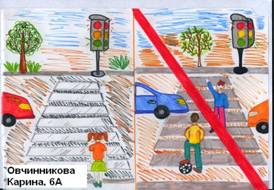 Азбукой улиц, Проспектов, дорог Город дает нам Все время урок. Вот она, азбука,- Над головой: Знаки развешаны Вдоль мостовой. Азбуку города Помни всегда, Чтоб не случилась С тобою беда. Я. Пишумов МОЯ УЛИЦА Здесь на посту в любое время Стоит знакомый постовой, Он управляет сразу всеми, Кто перед ним на мостовой. Никто на свете так не может Одним движением руки Остановить поток прохожих И пропустить грузовики. С. Михалков СВЕТОФОР Если свет зажегся красный, Значит, двигаться опасно. Свет зеленый говорит: «Проходите, путь открыт!» Желтый свет - предупрежденье: Жди сигнала для движенья. С. Михалков ШАГАЯ ОСТОРОЖНО... Движеньем полон город: Бегут машины в ряд. Цветные светофоры И день и ночь горят. Шагая осторожно, За улицей следи - И только там, где можно, И только там, где можно, И только там ее переходи! И там, где днем трамваи Спешат со всех сторон, Нельзя ходить, зевая! Нельзя считать ворон! Шагая осторожно, За улицей следи - И только там, где можно, И только там, где можно, И только там ее переходи! С. Михалков СВЕТОФОР Три цвета есть у светофора. Они понятны для шофера: Красный свет - проезда нет, Желтый - будь готов к пути, А зеленый свет - кати! С. Маршак СВЕТОФОР Стоп, машина! Стоп, мотор! Тормози скорей, Шофер! Красный глаз 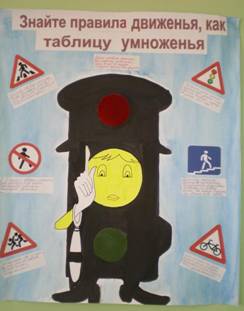 Глядит в упор - Это строгий Светофор. Вид он грозный Напускает, Дальше ехать Не пускает... Обождал шофер Немножко, Снова выглянул В окошко. Светофор На этот раз Показал Зеленый глаз, Подмигнул И говорит: «Ехать можно, Путь открыт!» М. Пляцковский * * * Он имеет по три глаза, По три с каждой стороны, И хотя еще ни разу Не смотрел он всеми сразу - Все глаза ему нужны. Он висит тут с давних пор И на всех глядит в упор. Что же это? (Светофор) З.  Мостовой 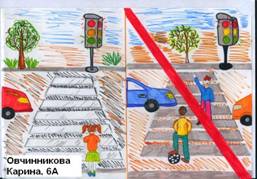 * * * Делаем ребятам Предостережение: Выучите срочно Правила движения, Чтоб не волновались Каждый день родители, Чтоб спокойно мчались Улицей водители! Ю. Яковлев * * * Там, где шумный перекресток, Где машин не сосчитать, Перейти не так уж просто, Если правила не знать. Пусть запомнят твердо дети: Верно поступает тот, Кто лишь при зеленом свете Через улицу идет! Н. Сорокин ЕСЛИ БЫ... Идет по улице один Довольно странный гражданин. Ему дают благой совет: - На светофоре красный свет. Для перехода нет пути. Сейчас никак нельзя идти! -  Мне наплевать на красный свет! Промолвил гражданин в ответ. Он через улицу идет Не там, где надпись «Переход», Бросая грубо на ходу: -  Где захочу, там перейду! Шофер глядит во все глаза: Разиня впереди! Нажми скорей на тормоза - Разиню пощади!.. А вдруг бы заявил шофер: «Мне наплевать на светофор!» - И как попало ездить стал? Ушел бы постовой с поста? Трамвай бы ехал, как хотел? Ходил бы каждый, как умел? Да... там, где улица была, Где ты ходить привык, Невероятные дела Произошли бы вмиг! Сигналы, крики то и знай: Машина - прямо на трамвай, Трамвай наехал на машину, Машина врезалась в витрину... Но нет: стоит на мостовой Регулировщик-постовой, Висит трехглазый светофор, И знает правила шофер. О. Бедарев ЗАПРЕЩАЕТСЯ - РАЗРЕШАЕТСЯ! И проспекты, и бульвары - Всюду улицы шумны, Проходи по тротуару Только с правой стороны! Тут шалить, мешать народу За-пре-ща-ет-ся! Быть примерным пешеходом Разрешается... Если едешь ты в трамвае И вокруг тебя народ, Не толкаясь, не зевая, Проходи скорей вперед. Ехать «зайцем», как известно, За-пре-ща-ет-ся! Уступить старушке место Разрешается... Если ты гуляешь просто, Все равно вперед гляди, Через шумный перекресток Осторожно проходи. Переход при красном свете За-пре-ща-ет-ся! При зеленом даже детям Разрешается... В. Семернин ДЛЯ  ПЕШЕХОДОВ Объяснить надо запросто, Будь ты юн или стар: Мостовая - для транспорта, Для тебя - тротуар! Иди через улицу там, пешеход, Где знаком указан тебе «переход»! На светофоре - красный свет! Опасен путь - прохода нет! А если желтый свет горит, Он «приготовься» говорит. Зеленый вспыхнул впереди - Свободен путь, переходи. Где улицу надо тебе перейти, О правиле помни простом: С вниманьем налево сперва погляди, Направо взгляни потом! Глупо думать: «Как-нибудь Проскочу трамвайный путь!» Никогда не забывай, Что быстрей тебя трамвай! В. Тимофеев 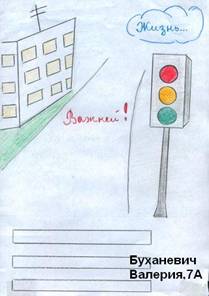 ТРИ  ЧУДЕСНЫХ ЦВЕТА Чтоб тебе помочь Путь пройти опасный, Горим и день и ночь, Зеленый, желтый, красный. Наш домик светофор - Мы три родные брата, Мы светим с давних пор В дороге всем ребятам. Мы три чудесных цвета, Ты часто видишь нас, Но нашего совета Не слушаешь подчас. Самый строгий - красный свет. Если он горит: Стой! Дороги дальше нет, Путь для всех закрыт. Чтоб спокойно перешел ты, Слушай наш совет: Жди! Увидишь скоро желтый В середине свет. А за ним зеленый свет Вспыхнет впереди, Скажет он: - Препятствий нет, Смело в путь иди. Коль выполнишь без спора Сигналы светофора, Домой и в школу попадешь, Конечно, очень скоро. А. Северный * * * Посмотрите: Постовой Встал на нашей мостовой. Быстро руку протянул, Ловко палочкой взмахнул. Вы видали, Вы видали? - Все машины сразу встали, Дружно встали в три ряда И не едут никуда. Не волнуется народ, Через улицу идет. И стоит на мостовой, Как волшебник, постовой. Все машины одному Подчиняются ему. Я. Пишумов 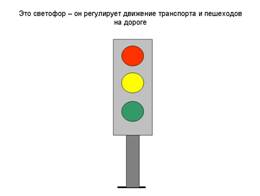 СВЕТОФОРЫ Светофоры, светофоры - Красный, желтый и зеленый... Три веселых огня на всех улицах горят Красный, желтый и зеленый - Листья ясеней и кленов, Словно в помощь светофорам, Тоже виснут по заборам. Это что там впереди - путь закрыт? Или это на пути - лист горит? Красный свет или осина? Желтый свет или ветла? Все сигналы световые Осень спутала! И. Заграевская 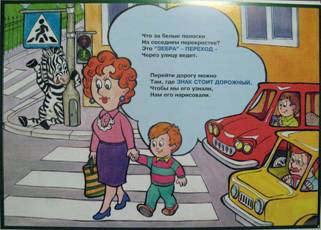 ПРОСТО ЭТО ЗНАК ТАКОЙ... Сбор-игра Нарисован человек. Землю роет человек. - Почему проезда нету? Может быть, здесь ищут клад? И старинные монеты В сундуке большом лежат? Их сюда, наверно, встарь Спрятал очень жадный царь.- Мне сказали: -  Что ты, что ты! Здесь дорожные работы. Ученик показывает нарисованный на плотной  бумаге дорожный знак «Дорожные работы». -  Отчего бы это вдруг Стрелки дружно встали в круг? И машины друг за другом Мчатся весело по кругу. Что такое, В самом деле, Словно мы на карусели! -  Мы на площади с тобой, Здесь дороги нет прямой. Ученик показывает дорожный знак «Круговое движение» Замечательный Знак - Восклицательный Знак! -  Значит, можно здесь Кричать, Петь, Шуметь, Озорничать? Если бегать - Босиком! Если ехать - С ветерком! - Отвечают люди строго: -  Здесь опасная дорога. Очень просит знак дорожный Ехать тихо, осторожно. Читая   стихи,   ученик   показывает   дорожный   знак   «Прочие опасности» -Погляди, Погляди, Что за штанга впереди?! Постоим над речкой быстрой. Вдруг на мост придут штангисты?! Станут штангу поднимать, Станут штангу выжимать... -  Нет,- Смеясь, мне друг ответил,- Тут спортсменов мы не встретим. Просто это знак такой Для машины грузовой. - В этом месте слабый грунт,- Говорит он строго,- Повезешь тяжелый груз - Повредишь дорогу. На колеса груз надавит - На дороге след оставит. Будут ямы на пути - Не проехать, не пройти! Ученик показывает дорожный знак «Ограничение нагрузки на ось» Вот так знак! Глазам не верю: Для чего здесь батарея? Помогает ли движенью Паровое отопленье?! Может быть, зимою вьюжной Здесь шоферам греться нужно? Почему же в летний зной Знак не сняли с мостовой? Оказалось, этот знак Говорит шоферу так: Здесь шлагбаум - переезд. Подожди - пройдет экспресс. Ученик показывает дорожный знак «Железнодорожный переезд со шлагбаумом» Я. Пишумов 